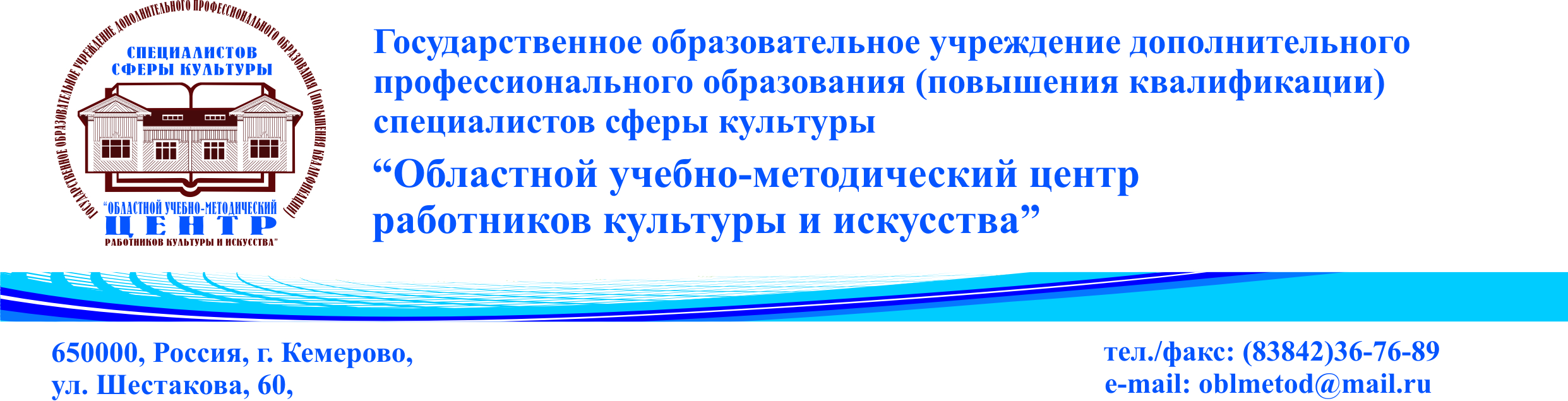 ___________________№_____________                                                Директору ГБУК «КемеровскаяНа №______________от_____________                                                  областная научная библиотека                                                                                                                                им. В.Д. Федорова»                   В.А.НикулинойУважаемая Вера Александровна!ГОУ ДПО «Областной учебно-методический центр работников культуры и искусства» выражает огромную благодарность заведующей отделом «Центр комплектования и каталогизации» Чухонцевой Надежде Васильевне, специалистам отдела за совместную работу по подготовке и  проведению цикла семинаров в рамках Творческой лаборатории по каталогизации документов. Занятия Лаборатории всегда отличаются творческим, инновационным походом,  актуальностью тем, в чем несомненная заслуга специалистов отдела. Искренне желаем всему коллективу дальнейших творческих успехов и достижений и надеемся на дальнейшее сотрудничество.Директор ГОУ «УМЦ работников                                                  Н.С.Павлюк       культуры и искусства»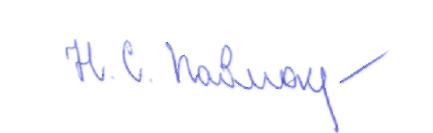 